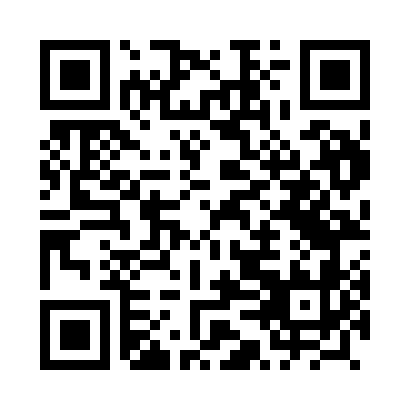 Prayer times for Tarnowo Nowe, PolandSat 1 Jun 2024 - Sun 30 Jun 2024High Latitude Method: Angle Based RulePrayer Calculation Method: Muslim World LeagueAsar Calculation Method: HanafiPrayer times provided by https://www.salahtimes.comDateDayFajrSunriseDhuhrAsrMaghribIsha1Sat2:224:3812:516:259:0511:132Sun2:224:3712:516:269:0611:133Mon2:214:3612:516:269:0711:144Tue2:214:3612:516:279:0811:155Wed2:214:3512:526:289:0911:156Thu2:214:3412:526:289:1011:167Fri2:214:3412:526:299:1011:168Sat2:214:3312:526:299:1111:169Sun2:214:3312:526:309:1211:1710Mon2:214:3212:536:309:1311:1711Tue2:214:3212:536:319:1311:1812Wed2:214:3212:536:319:1411:1813Thu2:214:3212:536:329:1511:1914Fri2:214:3212:536:329:1511:1915Sat2:214:3112:546:329:1611:1916Sun2:214:3112:546:339:1611:2017Mon2:214:3112:546:339:1711:2018Tue2:214:3112:546:339:1711:2019Wed2:214:3212:546:349:1711:2020Thu2:214:3212:556:349:1811:2121Fri2:224:3212:556:349:1811:2122Sat2:224:3212:556:349:1811:2123Sun2:224:3212:556:349:1811:2124Mon2:224:3312:566:349:1811:2125Tue2:234:3312:566:359:1811:2126Wed2:234:3412:566:359:1811:2127Thu2:234:3412:566:359:1811:2228Fri2:244:3512:566:359:1811:2229Sat2:244:3512:576:359:1711:2230Sun2:244:3612:576:359:1711:22